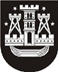 KLAIPĖDOS MIESTO SAVIVALDYBĖS TARYBASPRENDIMASDĖL KLAIPĖDOS MIESTO SAVIVALDYBĖS TARYBOS 2021 M. VASARIO 25 D. SPRENDIMO NR. T2-39 „DĖL KLASIŲ IR MOKINIŲ skaičiaus KLAIPĖDOS MIESTO SAVIVALDYBĖS bendrojo ugdymo mokyklose 2021–2022 mokslo metams NUSTATYMO“ pakeitimo2021 m. liepos 22 d. Nr. T2-171KlaipėdaVadovaudamasi Lietuvos Respublikos vietos savivaldos įstatymo 16 straipsnio 4 dalimi, 18 straipsnio 1 dalimi ir Priėmimo į valstybinę ir savivaldybės bendrojo ugdymo mokyklą, profesinio mokymo įstaigą bendrųjų kriterijų sąrašo, patvirtinto Lietuvos Respublikos švietimo, mokslo ir sporto ministro 2004 m. birželio 25 d. įsakymu Nr. ISAK-1019 „Dėl Priėmimo į valstybinę ir savivaldybės bendrojo ugdymo mokyklą, profesinio mokymo įstaigą bendrųjų kriterijų sąrašo patvirtinimo“, 3.1 papunkčiu, Klaipėdos miesto savivaldybės taryba nusprendžia:1. Pakeisti Klaipėdos miesto savivaldybės tarybos 2021 m. vasario 25 d. sprendimą Nr. T2-39 „Dėl klasių ir mokinių skaičiaus Klaipėdos miesto savivaldybės bendrojo ugdymo mokyklose 2021–2022 mokslo metams nustatymo“ ir priedo 2 punkto šešioliktąją eilutę išdėstyti taip:2. Skelbti šį sprendimą Klaipėdos miesto savivaldybės interneto svetainėje.„Vitės progimnazija512049651205120618039039039034906“.Savivaldybės merasVytautas Grubliauskas